Kalender Chiro Gestel         2021-2022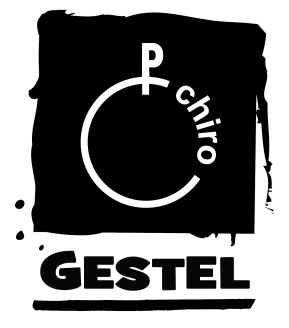 
Let op!Het kamp zal doorgaan van 23/07/2022 tot 02/08/2022 in Pelt.In 2023 Zal het kamp doorgaan van 21/07/2023 - 31/07/2023 in Heist-op-den-Berg.Ons Jaarlijks Feestweekend met onze Streekbieren en de Holiday Party zal dit jaar plaatsvinden op 08 en 09 juli. Voor extra info kan u ons bereiken via:DatumActiviteitChiro?12 septInschrijvingenJa19 sept26 septJaJa03 oktJa10 oktJa17 oktJa24 oktJa31 oktJa07 novCroque DagNeen14 novChristus KoningJa21 novGestel KermisNeen28 novLeidingsweekendNeen05 decJa12 decJa19 decJa26 decKerstvakantieNeen02 janKerstvakantieNeen09 janNieuwjaarsdrink                      (zat. 08/01)Neen16 janJa23 janJa30 janJa06 febJa13 febJa20 febKrokusvakantieJa27 febJa06 mrtJa13 mrtJa20 mrt27 mrtPlanningsweekendNeenJa03 aprJa10 aprPaasvakantieJa17 aprPasenNee24 aprJa01 meiNee08 meiNeen15 meiJa22 meiJa29 meiJa05 jun Gestel KermisNeen12 junJa19 jun26 junJaJa